V НАЦИОНАЛЬНЫЙ ЧЕМПИОНАТ РОССИИ ПО ТИПУ, ЭКСТЕРЬЕРУ И РАБОЧИМ КАЧЕСТВАМ ЛОШАДЕЙ КЛАССА ПОНИ И МИНИАТЮРНЫХ ЛОШАДЕЙ.Приложение 1.УСЛОВИЯ ПРОВЕДЕНИЯ ИСПЫТАНИЙ РАБОЧИХ КАЧЕСТВ ЛОШАДЕЙ КЛАССА ПОНИ ПОД СЕДЛОМ, ПРЫЖКАХ НА СВОБОДЕ И В УПРЯЖИ.I. ОБЩИЕ УСЛОВИЯИспытания проводятся в соответствии с-Кодексом поведения по отношению к лошади в целях ее благополучия FEI.-Ветеринарным регламентом ФКСР, действ. с 01.01.2012 г.;- Правилами соревнований FEI по выездке, 25 изд., действ. на 01.01.2017 г.;- Регламент ФКСР для всадников на пони от 2017 года;- Настоящим положением;Испытания проводятся в крытом манеже, евро-грунт. Испытания под седлом - площадка 20х40 м. Испытания прыжковых качеств – в сборном шпрингартене. Испытания в экипажах в упряжи - в манеже 20х40.II. ФОРМА ОДЕЖДЫ И АМУНИЦИЯИспытания под седлом: Форма одежды: обязательными являются светлые бриджи, белая рубашка с галстуком, редингот или жилетка, перчатки, сапоги или краги с ботинками для верховой езды, защитный шлем, закрепленный ремнями в трех точках, рекомендуется защитный жилет. Разрешается выступление с хлыстом длиной не более 100 см или/и шпорами из гладко обработанного металла не более 3,5 см. Колесики запрещены.Разрешается использование только одинарной уздечки с капсюлем. Запрещены мартингалы, дополнительные поводья и т.п. Разрешено подперсье. У пони до 130 см в холке возможно использовать подхвостник. Пони стартуют без бинтов или ногавок.При оценке прыжковых качеств ноги лошади бинтуют или надевают ногавки по необходимости.III. ЗАЯВКИПредварительные заявки на участие подаются до 31.07.2017 по e-mail: championship-russia@mail.ru обязательно с пометкой ЗАЯВКА НА ПОНИ ИСПЫТАНИЯ. Окончательные заявки - на мандатной комиссии.В ЗАЯВКЕ НЕОБХОДИМО УКАЗАТЬ – ВИД ИСПЫТАНИЙ, КЛИЧКА ПОНИ, ПОРОДА, ГОД РОЖДЕНИЯ, ВЫСОТА В ХОЛКЕ, ФАМИЛИЯ ИМЯ ВСАДНИКА, СПОРТИВНЫЙ РАЗРЯД, ГОД РОЖДЕНИЯ. ПРИЛОЖИТЬ КОПИЮ ПЛЕМЕННЫХ ДОКУМЕНТОВ.На мандатную комиссию должны быть предоставлены следующие документы:- заявка по форме; список пони участника (-ов);- паспорт пони, выданный ВНИИ коневодства, для импортированных лошадей так же паспорт или сертификат страны экспортера;- действующий медицинский допуск спортивного диспансера или разовая медицинская справка на участие в соревнованиях;- для спортсменов, которым на день проведения соревнования не исполнилось 18 лет, требуется нотариально заверенные доверенность (заявление) тренеру от родителей или законного опекуна на право действовать от их имени и разрешение на участие в соревнованиях по конному спорту;- действующий страховой полис от несчастного случая;- квитанция или иной документ, подтверждающий оплату стартовых взносов;Ветеринарному врачу испытаний при въезде на территорию проведения испытаний предоставляется ветеринарное свидетельство (сертификат).IV. ПРАВИЛА УЧАСТИЯ И ПРОВЕДЕНИЯ ИСПЫТАНИЙ ПО РАБОЧИМ КАЧЕСТВАМ.1. Чемпионат проводят на ровной, специально оборудованной площадке (в крытом манеже).Лошадей представляют согласно ранжиру (стартовому протоколу). Каждый участник получает номер, который при выступлении должен быть закреплен на уздечке или вальтрапе, или экипаже.2. К испытаниям под седлом, прыжкам на свободе и в экипажах допускаются пони 3 лет и старше, с высотой в холке до 150 см. К испытаниям по рабочим качествам под седлом, прыжкам на свободе и в экипажах допускаются жеребцы и кобылы. В классе драйвинг «Бочки» в экипажах допускаются жеребцы, кобылы и мерины.3. Пони 3-5 лет под седлом могут представлять всадники 16 лет и старше, не ниже 2 юношеского разряда, весом не более 50 кг. Пони 5 лет до 130 см в холке могут представлять всадники 12 лет и старше не ниже 2 юношеского разряда. Пони 6 лет и старше могут представлять всадники 12 лет и старше, не ниже 2 юношеского разряда. Главная судейская вправе отказать в участии в испытаниях под седлом в случае явного несоответствия роста всадника и размера пони. 4. В классе испытаний по рабочим качествам под седлом всадники на пони 3-4 лет принимают участие в программе «Езда в группе». Участники выезжают в манеж сменой по 2-3 головы, соблюдая дистанцию в 3-4 корпуса, и по команде судьи выполняют упражнения – смены аллюра, вольты, перемены направления.5. В классе испытаний по рабочим качествам под седлом всадники на пони 5 лет и старше принимают участие в программе «Езда для лошадей 4 лет по выездке» (в приложении). Участники стартуют по одному согласно стартовому протоколу. Судьи коллегиально по 10-балльной шкале оценивают параметры «шаг», «рысь», «галоп», «повиновение» и «общее впечатление». Итоговую сумму переводят в процент от максимально возможных 100%. В случае равенства победителем становится пони с более высокой оценкой за «шаг».СХЕМА МАНЕЖА  20х40м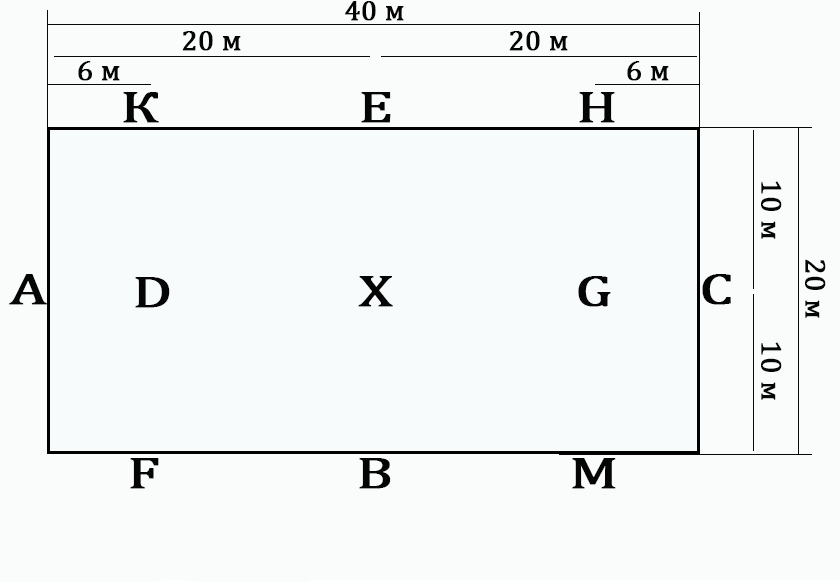 СХЕМА ЕЗДЫ ДЛЯ ИСПЫТАНИЙ ДВИГАТЕЛЬНЫХ КАЧЕСТВ ПОД СЕДЛОМ ПОНИ 5 ЛЕТ И СТАРШЕ. Манеж 20Х40Езда выполняется на уздечке сидя в седле на рабочих аллюрах. Затылок лошади должен быть слегка округлен и приподнят.ОценкиОшибки в исполнении схемы: 1-я – 1% из результата, 2-.я  2% из результата, 3-я – исключение6. Класс испытания прыжковых качеств на свободе проходят в сборном шпрингартене. Зачетное препятствие – разновысотные брусья. Задняя жердь установлена на 10 см выше передней. По согласованию с экспертной комиссией перед зачетным препятствием на расстоянии одного темпа галопа может быть установлена подсказка в виде лежащей на земле жерди. Пони дается два тренировочных прыжка на высоте от 30-50 см в зависимости от высоты в холке. После преодоления зачетного препятствия без ошибок высоту увеличивают на 10 см. При ошибке (повал любой из верхних жердей, закидка) попытку повторяют. После двух ошибок на данной высоте испытания прекращают Шкала высоты зачетных препятствий указана в таблице 1. Судьи коллегиально по 10-балльной шкале оценивают «стиль» прыжка и «потенциал» (силу (высоту) прыжка, темперамент, ошибки на препятствиях и их исправление и пр.). Итоговая оценка – среднее из двух показателей. В случае равенства победителем становится пони с более высокой оценкой за «стиль».Таблица 1. Испытания по прыжковым качествам в шпрингартене. Шкала высоты зачетных препятствий.Уэльские пони секция А (115-122), верховые пони до 130 см.      Уэльские пони секция В (122-137)Спортивные верховые пони от 131-150 смВерховые пони до 115 см (шетлендские, немецкие верховые)Проводят испытания 3 человека: один выпускает пони, второй ловит после прыжка, дает подкормку в паузах, третий – контролирует ее движение на подходе к препятствию, обеспечивает прыжки через основное контрольное препятствие. В качестве основных средств посыла должны быть: команда голосом, угрожающий взмах или щелчок шамбарьером и только в исключительных случаях – туширование. Ни в коем случае нельзя ударами бича сопровождать активное движение лошади по шпрингартену и тем более прыжок.Если пони сильно беспокоится, мечется, делает не техничные прыжки с явными признаками дискоординации, судейская коллегия может снять ее с испытаний за неподготовленность.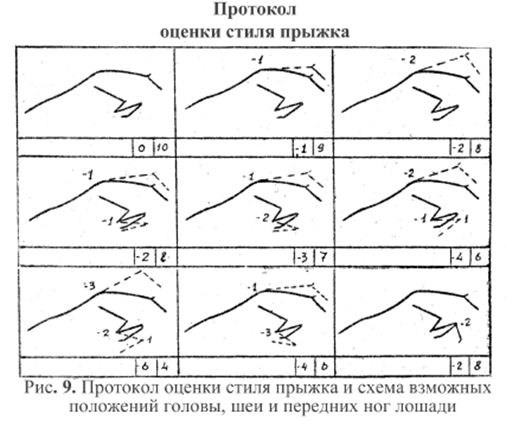 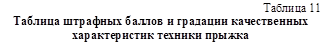 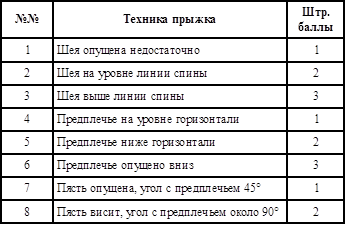 7. В классе испытаний по рабочим качествам пони в одноконных экипажах (двухколесный экипаж или четырехколесный экипаж) драйверы принимают участие в программе «Езда в группе». Всадники выезжают в смене до 6 голов и по указанию судей выполняют элементы на шагу и рыси, также оценивается элемент «остановка». При необходимости первые три пары, получившие наивысшие баллы, приглашаются в сравнительный ринг для определения победителей.7. В классе драйвинг «Бочки» в экипажах движение происходит только на рыси. Классы открыты для лошадей трех (3) лет и старше, запряженных в одноконные экипажи (двухколесный экипаж или четырехколесный экипаж). Оценивается скорость, выполнение схемы и поддержание аллюра. С учетом времени. Схема и комментарии к ней публикуются не позднее, чем за 2 часа до начала испытаний.8. При оценке рабочих качеств под седлом и в экипажах (за исключением класса «Бочки») судьи выставляют баллы за аллюры – шаг, рысь, галоп, а также подчинение и общее впечатление.V. ВЕТЕРИНАРНЫЕ АСПЕКТЫСостояние здоровья лошадей должно быть подтверждено ветеринарным свидетельствомустановленного образца. Обязательно наличие серологических исследований и профилактическихпрививок в соответствии с эпизоотической обстановкой в регионе. Ветеринарный осмотр понипроводится по прибытию на место испытаний. Ветеринарный врач соревнований Полякова Евгения тел. тел. 8-916-301-66-44VI. ЖЕРЕБЪЕВКА УЧАСТНИКОВПо окончании мандатной комиссии.VII. ПРОГРАММА ИСПЫТАНИЙ16.08.17 9:00 – 10:00     Мандатная комиссия, проверка документов, жеребьевка участниковИспытания рабочих качеств (классы выступлений) пород пони и миниатюрных лошадейХХ Миниатюрные лошади, мини-пони и мини-аппалуза (ростом до 86 см)Класс № 1Р - конкурный класс «на стиль»;Класс № 2Р - конкурный класс «на мощность»; Класс № 3Р - класс драйвинга «Классический»;Класс № 4Р - класс драйвинга «вокруг бочек»;ХХ Технический перерывХХ Аппалуза пони и шетлендские пониКласс № 5Р - класс драйвинга «Классический»;ХХ Аппалуза и шетлендские пони Класс № 6Р - класс драйвинга «вокруг бочек»;17.08.17   9:00 – 10:00     Мандатная комиссия, проверка документов, жеребьевка участниковХХ Испытания по рабочим качествам лошадей класса пони под седломКласс № 7Р - Уэльские пони секции «А» (до 122 см);Класс № 8Р - Верховые пони до 130 см в холке; Класс № 9Р - Уэльские пони секции «В» (122 – 137 см); Класс № 10Р - Спортивные пони ростом от 130 см в холке; ХХ Испытания по рабочим качествам лошадей класса пони в шпрингартенеКласс № 11Р - Уэльские пони секции «А» (до 121,9 см);Класс № 12Р- Верховые пони до 130 см в холке; Класс № 13Р- Уэльские пони секции «В» (122 – 137 см); Класс № 14Р - Спортивные пони ростом от 130 см в холке; ХХ Испытания по рабочим качествам лошадей класса пони в экипажахКласс № 15Р - Упряжные пони до 130 см в холке; Класс № 16Р - Упряжные пони ростом от 130,1 до 150 см в холе холке; Класс № 17Р - Класс драйвинга «бочки» для пони ростом до 130 см в холке;Время начала классов будет определено по результатам мандатной комиссии.VIII. НАГРАЖДЕНИЕПо результатам испытаний в каждом зачете будут определены Чемпион России и Резервный Чемпион России при оценке рабочих качеств не ниже 6,5 баллов для жеребцов и 6,0 баллов для кобыл. В случае более низкого результата победитель получает звание победитель ринга класса испытаний и призер ринга класса испытаний. Чемпион России по рабочим качествам награждается кубком, дипломом и малой лентой.Резервный Чемпион России по рабочим качествам награждается дипломом и  малой лентой.Во всех классах первые 6 мест будут награждены малыми лентами.980IX. РАЗМЕЩЕНИЕ1. Участники: не производится;2. Лошади: на развязках в конюшне, денники предоставляются по предварительным заявкам за отдельную плату; Информация о наличии денников по телефону 8 903 552 62 62 ВикторияX. ФИНАНСОВЫЕ УСЛОВИЯСтартовые взносы:1500 рублей – стартовый взнос по заявке, поданной и оплаченной до 31.07.20173000 рублей – стартовый взнос по заявке, поданной и оплаченной после 01.08.2017Взнос должен быть перечислен заранее, до 10.08.2017 на следующие реквизиты:Получатель: НП КСК «Созидатель» (140082, Московская обл.,г. Лыткарино, 6 микрорайон, строение 28)ИНН 5026115372 КПП 502701001Р/с 40703810600060000078 К/с 30101810545250000710Банк получатель: АО  КБ «Агропромкредит», г. Москва                                       БИК   044525710ОГРН  1045004902030Образец заполнения платежного поручения Приложение - 3. Заявки на размещение лошадей, а также изменения в Предварительной заявке в связи с невозможностью привезти лошадь (в результате травмы, болезни) принимаются до 10.08.2017 г. в этом случае взнос за участие (за исключением взноса за бронирование денников) возвращается на расчетный счет лица, произведшего оплату. После 11.08.2016  никакие взносы не возвращаются.Оргкомитет соревнований обеспечивает техническое обслуживание соревнований, соблюдениеправил соревнований, работу судей, экспертов и секретарей, приобретение наградной атрибутики, оказание первой медицинской и ветеринарной помощи во время соревнований. Расходы по командированию спортсменов, тренеров, коноводов, водителей, включая размещение и питание, доставка, размещение и кормление лошадей, ковка, оплата ветеринарных услуг – за счет командирующих организаций и заинтересованных лиц.XI. СТРАХОВАНИЕНастоятельно рекомендуется каждому участнику соревнований и владельцу лошади иметь во время соревнований при себе действующий страховой полис о договоре страхования гражданской ответственности.УпражнениеУпражнениеУпражнениеЗамечания1А         ХСВъезд на рабочей рыси. Остановка, приветствие. Продолжение рабочей рысью.Поворот направо 2СВВРабочая рысьКруг направо 3ВККАFВПеремена направления на рабочей рысиРабочая рысь4ВКруг налево 20 м5ВННСПеремена направления на рабочей рысиРабочая рысь6ССМПереход в шагСвободный шаг7МХК Перемена направления на свободном шагу с отданным поводом8КАСвободный шаг9АМеждуА и FРабочая рысьПодъем в рабочий галоп10ВКруг налево .11ВМСНРабочий галоп12НХFПеред FПеремена направления на рабочем галопеПереход в рысь13ААКЕПодъем в галопРабочий галоп14ЕКруг направо .15ЕНСМРабочий галоп16ММВВПереход в рысьРабочая рысьПоворот направо17ХGПоворот направоПо центральной линииОстановка, неподвижность, приветствиеРысь (ритм, равномерность, податливость, захват пространства, эластичность, импульс, гибкость, поясницы, готовность к сбору)Шаг (ритм, равномерность, расслабление, активность, захват пространства)Галоп (ритм, податливость, эластичность, естественное равновесие, импульс, готовность к сбору, захват пространства, тенденция движения «в горку»)Повиновение (внимание и доверие, гармония, легкость и непринужденность движений, принятие повода и легкость переда)Общее впечатление (потенциал как выездковой пони, уровень подготовленности)3 лет5060704 лет и старше506070803 лет6070804 лет и старше607080903 лет7080904 лет и старше7080901003 лет4050604 лет и старше40506070